§4010-A.  Child abuse policies1.  Policy development.  Every public or private agency or program that is administered, licensed or funded by the Department of Health and Human Services or the Department of Corrections and hires staff or selects volunteers and provides care or services for children shall develop a written policy regarding child abuse and neglect.The policy must include:A.  A description of how the program and children are managed to prevent abuse or neglect;  [RR 2003, c. 2, §78 (COR).]B.  The reporting of suspected abuse or neglect or other violations to the appropriate designated authorities;  [PL 1989, c. 223 (NEW).]C.  The agency's course of action if allegations of abuse or neglect are made against the agency or its staff; and  [PL 1989, c. 223 (NEW).]D.  The agency's grievance procedures for staff and for children and their parents or guardians regarding alleged abuse or neglect.  [RR 2003, c. 2, §78 (COR).][RR 2003, c. 2, §78 (COR).]2.  Filing.  The agency shall file the policy as part of its application for licensure or renewal with the state entity that regulates the agency within one year of the effective date of this subsection or of the date the agency comes into existence.[PL 1989, c. 223 (NEW).]3.  Availability of policy.  The agency shall make the policy available to its staff, clients and the public.[PL 1989, c. 223 (NEW).]SECTION HISTORYPL 1989, c. 223 (NEW). PL 1989, c. 819, §1 (AMD). PL 1995, c. 560, §K82 (AMD). PL 1995, c. 560, §K83 (AFF). PL 2001, c. 354, §3 (AMD). RR 2003, c. 2, §78 (COR). The State of Maine claims a copyright in its codified statutes. If you intend to republish this material, we require that you include the following disclaimer in your publication:All copyrights and other rights to statutory text are reserved by the State of Maine. The text included in this publication reflects changes made through the First Regular and First Special Session of the 131st Maine Legislature and is current through November 1. 2023
                    . The text is subject to change without notice. It is a version that has not been officially certified by the Secretary of State. Refer to the Maine Revised Statutes Annotated and supplements for certified text.
                The Office of the Revisor of Statutes also requests that you send us one copy of any statutory publication you may produce. Our goal is not to restrict publishing activity, but to keep track of who is publishing what, to identify any needless duplication and to preserve the State's copyright rights.PLEASE NOTE: The Revisor's Office cannot perform research for or provide legal advice or interpretation of Maine law to the public. If you need legal assistance, please contact a qualified attorney.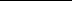 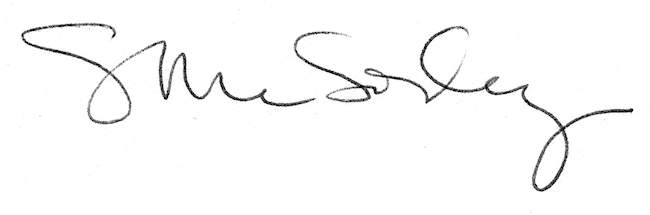 